Приложение 1.1 пункт. «Город Эрудитов»Цель: за наименьший промежуток времени узнать по портрету ученого и вспомнить его изобретения/открытия.Условие:На слайде №4 для каждой команды (под их номером) выводится портрет ученого – физика. Задача студентов ответить на вопросы:Что это за ученый?В какой области физики он трудился?Описать его основные изобретения/открытияЦенится:Быстрота в опознавании;Точность указания фамилии и имени ученого;Полнота областей деятельности ученого;Количество и правильность указанных работ, созданных им;Дисциплинированность.Оценивание:Побеждает та команда, которая дала наиболее полные ответы на все вопросы. С уменьшением правдивости в ответах снижается и место. Максимум – 5б.Портреты ученых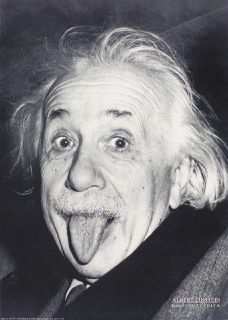 I команда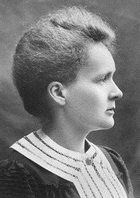 II команда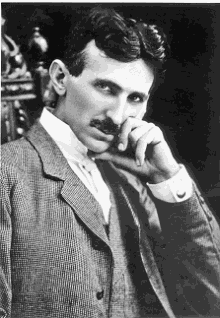 III команда